Landfill Closure Alternatives
Advisory Committee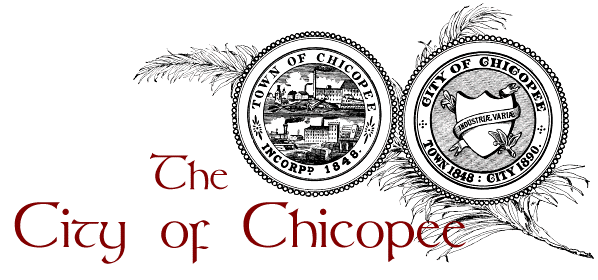 Thursday, October 15, 2015Community Room, Chicopee Library449 Front St. Chicopee, MA 010135:00pmA G E N D AIntroduction - Updates and Announcements: Stan Kulig (5 minutes)
Presentation on summary of existing studies and reports of landfill closings prepared for surrounding communities: Catherine Ratte (20 minutes)
Report on what Chicopee's landfill client communities are considering with respect to the landfill closing: Catherine Ratte  (10 minutes)
Feedback from Committee Members (15 minutes)
Other Business from committee members and municipal staff (10 minutes)Duration - 60 minutesNotes:________________________________________________________________________________________________________________________________________________________________________________________________________________________________________________________________________________________________________________________________________________________________________________________________________________________________________________________________________________________________________________________________________________________________________________________________________________________________________________________________________________________________________________________________________________________________________________________________________________________________________________________________________________________________________________________________________________________________________________________________________________________________________________________________________________________________________________________________________________________________________________________________________________________________________________________________